Dear 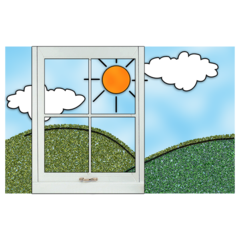 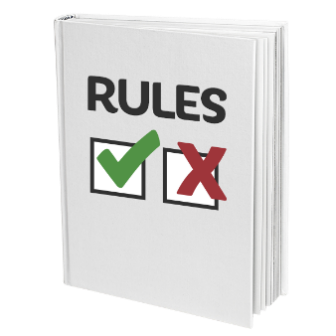 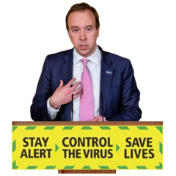 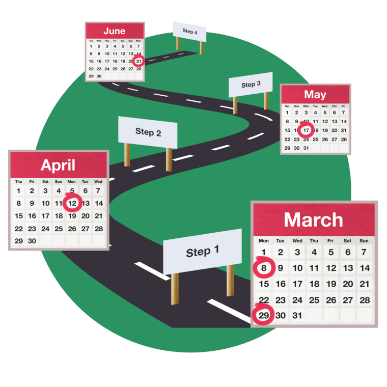 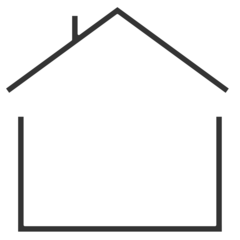 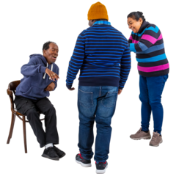 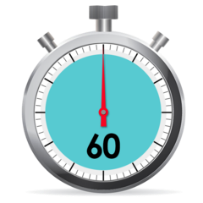 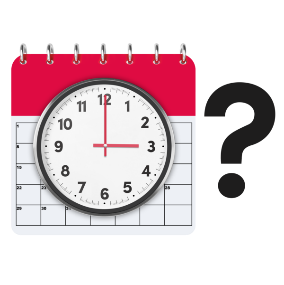 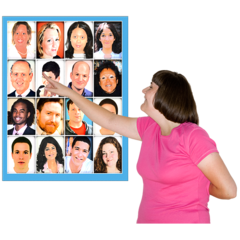 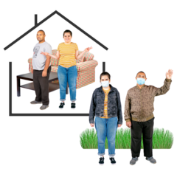 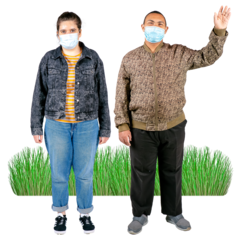 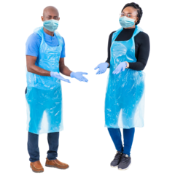 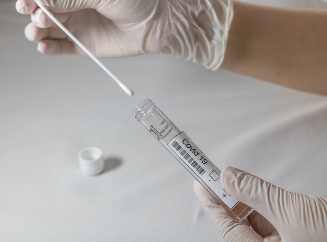 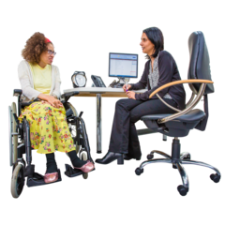 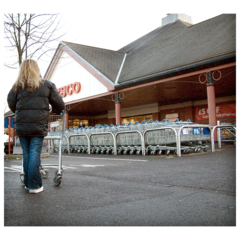 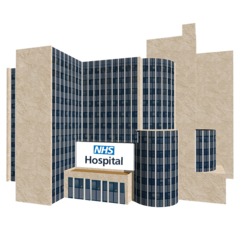 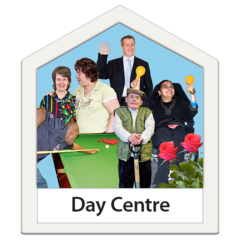 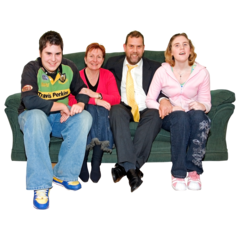 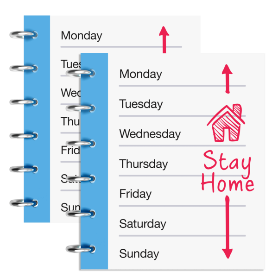 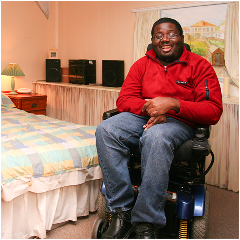 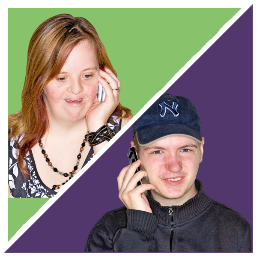 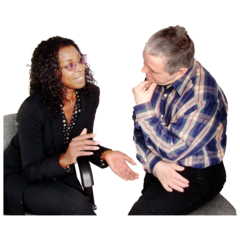 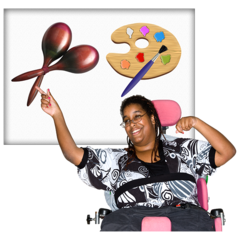 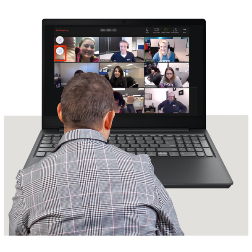 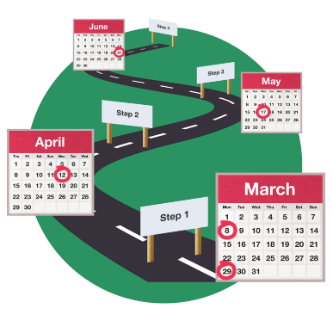 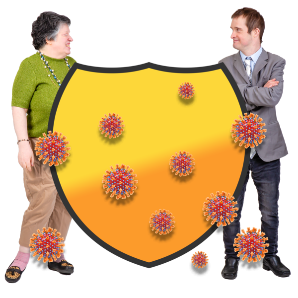 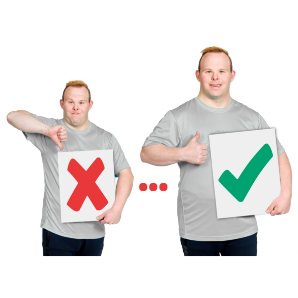 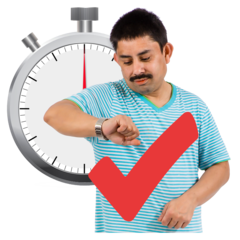 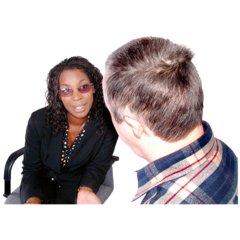 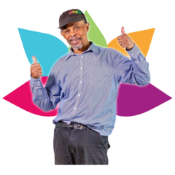 Yours faithfully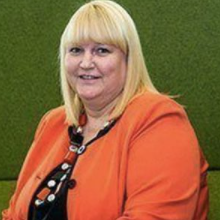 Jane PercyExecutive Director of Operations